ERASMUS+ PROGRAMME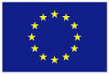 Erasmus inter-institutional agreement for the academic year(s): 2020/2021*contact details to reach the senior officer in charge of this agreement The institutions named above agree to cooperate for the exchange of students and/or staff in the context of the Erasmus+ programme. They commit to respect the quality requirements of the Erasmus Charter for Higher Education (ECHE) in all aspects related to the organisation and management of the mobility, in particular the recognition of the credits awarded to students by the partner institution. Both parties commit to carry out the agreement to the best of their abilities and respect the Erasmus+ guidelines.Student Mobility for StudiesThe partners commit to amend the table below in case of changes in the mobility data by no later than the end of October in the preceding academic year.Staff Mobility for Teaching or TrainingThe partners commit to amend the table below in case of changes in the mobility data by no later than the end of October in the preceding academic year.Recommended language skillsThe sending institution, following agreement with the receiving institution, is responsible for providing support to its nominated candidates so that they can have the recommended language skills at the start of the study or teaching period:For more details on the language of instruction recommendations, see the course catalogue of each institution [Links provided above].Deadlines Applications/information on nominated students must reach the receiving institution by (the deadlines indicated herewith are not final and different dates might apply and can be agreed upon):The receiving institution will send its decision within 5 weeks after the deadline.A Transcript of Records will be issued by the receiving institution no later than 5 weeks after the assessment period has finished at the receiving HEI.A GRAZ01: N.b. Transcripts are electronically signed via UNIGRAZonline. Thus, according to Austrian legislation a signature / stamp / underprinting paper for a printout are no longer necessary. In addition, the transcript is electronically verifiable.  All students who hold an active UNIGRAZonline account are strongly advised to issue a digitally signed transcript by themselves. Transcripts can be verified by using the following link: https://www.signatur.rtr.at/en/vd/PruefungTermination of the agreement: the agreement can be modified or terminated unilaterally, as long as at least one academic year written notice is given. This means that a unilateral decision to discontinue the exchanges notified to the other party by 1 September 20XX will only take effect as of 1 September 20XX+1. Neither the European Commission nor the National Agencies can be held responsible in case of a conflict. General InformationAlthough a brief overview is provided in this agreement, more detailed information is sent to the nominees in order for them to prepare their exchange. Institutional Fact Sheets are exchanged between the partners on annual basis. Grading system of the institutions:Visa The sending and receiving institutions will provide assistance, when required, in securing visas for incoming and outbound mobile participants, according to the requirements of the Erasmus Charter for Higher Education. Information and assistance can be provided by the following contact points and information sources:InsuranceThe sending and receiving institutions will provide assistance in obtaining insurance for incoming and outbound mobile participants, according to the requirements of the Erasmus Charter for Higher Education. Mobile incoming participants are not given insurance cover automatically, unless specified.  Information and assistance can be provided by the following contact points and information sources:HousingThe receiving institution will guide incoming mobile participants in finding accommodation, according to the requirements of the Erasmus Charter for Higher Education. Information and assistance can be provided by the following persons and information sources:Support for participants with special needsSignatures of the legal representatives of both institutions:Between
(Name of the institution and department, where relevant)Erasmus CODEUniversität Graz (The University of Graz)Between
(Name of the institution and department, where relevant)A GRAZ01Universität Graz (The University of Graz)Contact details *
(name, email, phone, website)Institutional Coordinator: Diana Afrashteh;  
Office of International Relations – Universitätsplatz 3, 8010 Graz/Austria
T: +43-316-380-1247 ; F: +43-316-380-9156; erasmusagreements@uni-graz.at; Contact for incoming students/nominations to: erasmus.incoming@uni-graz.at 
T: +48 316 380 1246 Contact for staff: staffmobility@uni-graz.atECHE: 28563-EPP-1-2014-1-AT-EPPKA3-ECHE; PIC: 999873188
relevant web links: International: http://international.uni-graz.at/en/ Courses: https://online.uni-graz.at/kfu_online/webnav.iniCourses in English: https://online.uni-graz.at/kfu_online/wbENLVSuche.wbEnLvSuchePage Contact details of departmental/faculty coordinators: Institutional Coordinator: Diana Afrashteh;  
Office of International Relations – Universitätsplatz 3, 8010 Graz/Austria
T: +43-316-380-1247 ; F: +43-316-380-9156; erasmusagreements@uni-graz.at; Contact for incoming students/nominations to: erasmus.incoming@uni-graz.at 
T: +48 316 380 1246 Contact for staff: staffmobility@uni-graz.atECHE: 28563-EPP-1-2014-1-AT-EPPKA3-ECHE; PIC: 999873188
relevant web links: International: http://international.uni-graz.at/en/ Courses: https://online.uni-graz.at/kfu_online/webnav.iniCourses in English: https://online.uni-graz.at/kfu_online/wbENLVSuche.wbEnLvSuchePage Contact details of departmental/faculty coordinators: And
(Name of the institution and department, where relevant)Erasmus CODEName of Partner UniversityAnd
(Name of the institution and department, where relevant)XX PARTNERXXName of Partner UniversityContact details *
(name, email, phone, website)Please insert contact detailsInstitutional Coordinator: Contact for incoming students/nominations toECHE:PIC: relevant web links:Contact details of departmental/faculty coordinators :Please insert contact detailsInstitutional Coordinator: Contact for incoming students/nominations toECHE:PIC: relevant web links:Contact details of departmental/faculty coordinators :Receiving InstitutionReceiving InstitutionErasmus Subject area – ISCED codeErasmus Subject area – ISCED codeLevelStudent Mobility for StudiesStudent Mobility for StudiesFromToSubject area codeSubject area nameUndergraduate Bachelor (1st cycle)Post-graduate Master (2nd cycle)Doctoral  (3rd cycle)StudentsMonths per
student
(=in total)A GRAZ01XX PARTNERXXA GRAZ01Receiving InstitutionReceiving InstitutionErasmus Subject area – ISCED codeErasmus Subject area – ISCED codeStaff Mobility for Teaching/TrainingStaff Mobility for Teaching/TrainingStaff Mobility for Teaching/TrainingStaff Mobility for Teaching/TrainingFromToSubject area codeSubject area nameStaff Mobility  for teaching (STA)Total nr. of days STAStaff Mobility for training (STT)Total nr. of days STTA GRAZ01XX PARTNERXXA GRAZ01Receiving InstitutionLanguage of instruction 1 Language of instruction 2 Recommended level for student mobility (L2)Recommended level for staff mobilityA GRAZ01GermanEnglish
limited number of coursesminimum B2 (CERF)minimum B2 (CERF)XX PARTNERXXReceiving institutionAutumn term Spring termA GRAZ01Nomination: May 15thApplication: June 1stNomination: October 15thApplication: November 1stXX PARTNERXXReceiving institutionLink to Website resourceA GRAZ01Student performances are graded individually and not on a statistical basis. More information on the grading system:  https://static.uni-graz.at/fileadmin/bib/downloads/studierende/incoming/transcript/bibwww_tor-coverletter.pdf XX PARTNERXXReceiving institutionContact detailsWebsite for informationA GRAZ01students: erasmus.incoming@uni-graz.at
T: +48 316 380 1246staff: staffmobility@uni-graz.atStudents: http://international.uni-graz.at/en/stud/incoming/about-uni-graz/  staff: https://international.uni-graz.at/en/staff/pers-incoming/mobility-programs/XX PARTNERXXReceiving institutionContact detailsWebsite for informationA GRAZ01students: erasmus.incoming@uni-graz.at
T: +48 316 380 1246staff: staffmobility@uni-graz.atStudents: http://international.uni-graz.at/en/stud/incoming/about-uni-graz/  staff: https://international.uni-graz.at/en/staff/pers-incoming/mobility-programs/XX PARTNERXXReceiving institutionContact detailsWebsite for informationA GRAZ01OeAD Housing Office Graz 
T: +43 316 950 200 9001 housing-graz@oead.athttp://housing.oead.at/en/accommodation/graz-en XX PARTNERXXReceiving institutionLink to Website resource or contact personA GRAZ01The arrangements need to be discussed well in advance (10 months prior to mobility) with the Office of International Relations. Further information at: http://integriert-studieren.uni-graz.at/XX PARTNERXXName and Erasmus code of Institution:Universität Graz (The University of Graz)A GRAZ01Name and function of the legal representative:Prof. Dr. Petra Schaper-Rinkel,
Vice-Rector for DigitalizationName and Erasmus code of Institution:Universität Graz (The University of Graz)A GRAZ01Name and function of the legal representative:Prof. Dr. Petra Schaper-Rinkel,
Vice-Rector for DigitalizationName and Erasmus code of Institution:Name and function of the legal representative:Name and Erasmus code of Institution:Name and function of the legal representative:Signature:p.p. Diana Afrashteh (Erasmus Instititional coordinator)Signature:Date:Date:Stamp:Stamp: